ECO 173: Applied StatisticsQuiz 3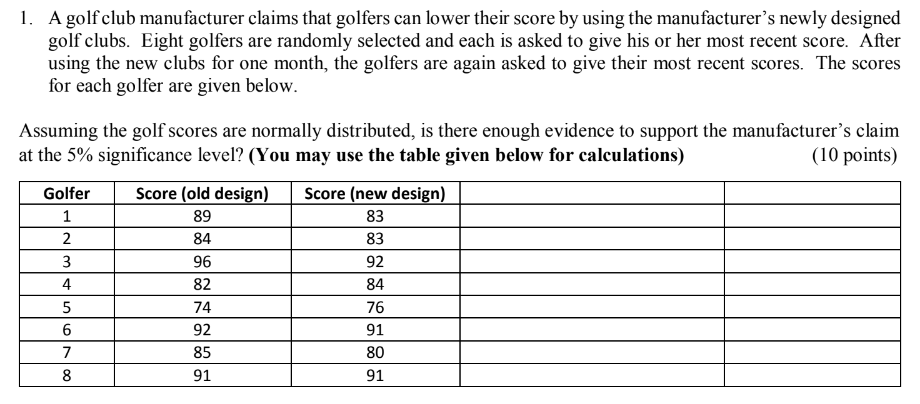 